Termo de Compromisso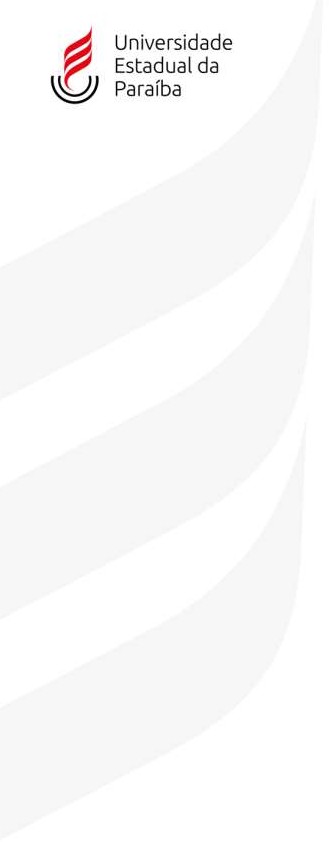 Dados sobre DiscenteObservação: O(a) bolsista deve ter CONTA CORRENTE apenas em seu nome (não conjunta). A exceção é Caixa Econômica (pode ser poupança). Para bolsistas CNPq, a conta do Banco do Brasil é obrigatóriaDados sobre DocenteDados sobre o Projeto- COMPROMISSOS DO ALUNO:dedicar-se às atividades acadêmicas e de pesquisa, em ritmo compatível com as atividades exigidas pelo curso durante o ano letivo;Não acumular quaisquer tipo bolsas;manter um bom desempenho acadêmico que será atestado pelo orientador e avaliações escolares expressas no histórico escolar;NÃO CONCLUIR O CURSO DURANTE A VIGÊNCIA DO PROJETO;executar o projeto aprovado sob a orientação do pesquisador;apresentar o Relatório Final de Atividades até o último dia útil de agosto  de 2023;apresentar no evento Anual de Iniciação Científica, os resultados finais do seu trabalho de pesquisa, na forma de exposição oral que permita verificar o acesso a métodos e processos científicos;observar as determinações do orientador alusivas ao bom desenvolvimento da pesquisa;entregar Relatório ao orientador referente ao período que permaneceu como aluno de Iniciação científica quando substituído por qualquer motivo (pedido do orientador, mudança de IES, etc.);fazer referência à sua condição de estudante de Iniciação Cientifica/UEPB nas publicações e trabalhos apresentados;Nos casos de alunos (as) da modalidade PIVIC atender, sem qualquer contrapartida financeira, às solicitações do orientador. Assim, possuindo os mesmos deveres da modalidade PIBIC.- COMPROMISSOS DO ORIENTADORorientar o estudante em todas as fases do desenvolvimento do trabalho científico, incluindo a elaboração de relatórios e material para apresentação dos resultados no Congresso de Iniciação Científica e outros eventos;assistir às apresentações do bolsista durante o ENIC de avaliação final e durante a avaliação final no evento anual de Iniciação Científica. A presença do(a) orientador(a) será verificada pelas comissões e constitui critério de avaliação do(a) bolsista e do(a) orientador(a);A presença do orientador será verificada pelas comissões e constitui critério de avaliação do estudante e do orientador;atuar como orientador acadêmico do estudante, acompanhando seu processo de formação e escolha de disciplinas;apresentar documentação e informação sempre que solicitado, inclusive avaliação do aluno anexa ao relatório final, que deverá ser apresentado até o último dia útil do mês de agosto;incluir o nome do estudante de I.C nas publicações e nos trabalhos apresentados, cujos resultados tiveram sua participação efetiva. No artigo resultante do trabalho do aluno, a ser apresentado no Congresso de Iniciação Científica, manter o aluno como primeiro autor;comunicar imediatamente à PRPGP o cancelamento do aluno, a fim de evitar que ele receba, indevidamente, bolsa e certificação de que foi estudante de Iniciação Científica;atender, sem qualquer contrapartida financeira, às solicitações da Coordenação do Programa de IC para participar de comissões de avaliação e emitir pareceres sobre os processos de iniciação científica.Obs.: O projeto de pesquisa ao qual o estudante estará vinculado deverá ter aprovação do Comitê de Ética da Instituição, para as pesquisas que envolvam seres humanos ou animais.Assumimos, junto à coordenação do programa, o compromisso de cumprir integralmente as atribuições de orientador e de estudante de iniciação científica explicitadas nos itens acima.ACEITE E CONCORDÂNCIAALUNO(A):  	ORIENTADOR(A):  	O seguinte documento deve ser enviado para o e-mail  epibic2018@gmail.com até 31 de agosto:Aluno(a)CursoMatrículaMatrículaPrevisão para Conclusão do CursoPrevisão para Conclusão do CursoPrevisão para Conclusão do CursoEndereçoBairroBairroEndereçoCidadeEstadoCEP:TelefoneE-mail:E-mail:E-mail:BancoAgênciaConta CorrenteNomeTitulaçãoCPFBolsa de Produtividade ( )Bolsa de Produtividade ( )Bolsa de Produtividade ( )Nível:Nível:Nível:CentroTelefone/RamaCelularE-mailEdital04 ( ) PIBIC05 ( ) PIBITI 06 ( ) PIBIC Af  07 ( ) PIBIC EMGrande Área de ConhecimentoProjeto Financiado?Órgão de Fomento:Subárea de conhecimento do Projeto:Subárea de conhecimento do Projeto:Subárea de conhecimento do Projeto:Grupo de PesquisaLinha de PesquisaTítulo do Projeto: